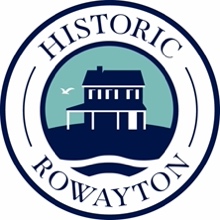 Historic Rowayton Building Plaque ProgramTHE PURPOSE OF THE PROGRAM is to call attention to the historic character of Rowayton and give recognition to early buildings and to the people who built or resided in them.  Rowayton is important not only as an early shoreline settlement including farms, shipbuilding, and small industries, but also as a popular summer resort town.  The local architecture reflects all of these distinct periods in Rowayton’s heritage.What are the guidelines for the program?To qualify for a plaque, the building must be documented as being built in or before 1947 and look similar on the outside to when it was built.What does the plaque look like?The white hardwood plaque is a 10’ by 12’ shield with the seal of the Rowayton Historical Society. The plaque will list the date of construction of the building and the name of the original owner.What is the cost?The cost is $300 and includes the deed research and the plaque itself. An architectural review (if it is deemed necessary) costs an additional $75. Along with the plaque, the homeowner can expect to receive a history of the building, a deed report, and an architectural report if a review was performed.  Upon receipt of the application, the homeowner will be contacted by a member of the Plaque Committee. What if my house dates later than 1947?	If the report shows that your house was built post-1947, you will still be responsible for paying the research fee. Once your house reaches the age of 75 you will be eligible to receive a plaque.Can I renovate my house once it has a plaque?  So long as the house is still recognizable from the outside after the renovation, renovations are allowed. Should the house not be recognizable, Historic Rowayton will ask for the plaque back.Further questions?Please call Lynne Pratt 866-2441 or Lauren Henry 299-0399 or email us at info@rowaytonhistoricalsociety.org- - - - - - - - - - - - - - - - - - - - - - - - - - - - - - - - - - - - - - - - - - - - - - - - - - - - - - - - - - - - - - - - - - - - - - - - - - - - - - - - - - - - Historic Rowayton Building Plaque ApplicationMail to Historic Rowayton, PO Box 106, Rowayton, CT  06853    Please include a check for $300 made out to Historic Rowayton.Name______________________________________________________________________Address____________________________________________________________________Phone number ______________________________________________________________E-mail _____________________________________________________________________